VSTUPNÍ ČÁSTNázev moduluTeoretická odborná připravenost k získání řidičského oprávnění skupiny BKód modulu39-m-4/AH41Typ vzděláváníOdborné vzděláváníTyp moduluodborný teoretickýVyužitelnost vzdělávacího moduluKategorie dosaženého vzděláníL0 (EQF úroveň 4)E (tříleté, EQF úroveň 3)H (EQF úroveň 3)M (EQF úroveň 4)Skupiny oborů39 - Speciální a interdisciplinární obory23 - Strojírenství a strojírenská výroba26 - Elektrotechnika, telekomunikační a výpočetní technika37 - Doprava a spoje41 - Zemědělství a lesnictví43 - Veterinářství a veterinární prevenceKomplexní úlohaObory vzdělání - poznámky39-41-L/01 AutotronikDélka modulu (počet hodin)36Poznámka k délce moduluPlatnost modulu od30. 04. 2020Platnost modulu doVstupní předpokladyPodmínky stanovené v § 13 zákona č. 247/2000 Sb., o získávání a zdokonalování odborné způsobilosti k řízení motorových vozidelpísemná žádost (formulář Žádost o přijetí do výuky a výcviku)zahájení nejdříve 2 roky před dosažením věku pro skupinu Bzpůsobilost k právním úkonům (čestné prohlášení je součástí Žádosti o přijetí do výuky a výcviku)zdravotní způsobilost pro skupinu B (formulář Lékařský posudek o zdravotní způsobilosti k řízení motorových vozidel, praktický lékař)není ve výkonu správního trestu nebo trestu zákazu činnosti spočívajícího v zákazu řízení motorových vozidel (čestné prohlášení je součástí Žádosti o přijetí do výuky a výcviku)JÁDRO MODULUCharakteristika moduluprohlubuje a rozvíjí znalosti a dovednosti žáků a jejich vyjadřovací a komunikační schopnosti, zejména s ohledem na praktické užíváníučí žáky logickému myšlení, předvídavosti, řešení možných problémů, získávání, třídění a vyhodnocování informacívytváří základ pro další vzděláváníOčekávané výsledky učeníŽák po absolvování modulu:ovládá předpisy o provozu na pozemních komunikacíchovládá dopravní značky a vysvětlí jejich významvysvětlí jednotlivé dopravní situace a správně je řeší podle pravidelovládá podmínky pro získání event. pozbytí odborné i zdravotní způsobilosti k řízení motorových vozideluvědomuje si svoji zodpovědnost při účasti na silničním provozu v roli různých účastníků provozu (chodec, cyklista, řidič)vysvětlí rozdíl v kvalifikaci přestupku a trestného činu na úseku dopravy, způsoby jejich řešení a postihy za jejich spácháníorientuje se v problematice bodového systému, popř. je schopen vyhledávat v seznamu jednotlivé přestupky a sankce za ně udělovanépopíše pracoviště řidiče osobního automobilusprávně nastaví a seřídí všech prvky potřebné k ovládání vozidlapopíše správné ovládání vozidla při jednotlivých řidičských úkonech (rozjezd vozidla na rovině, do svahu a ze svahu, zastavení vozidla, řazení jednotlivých převodových stupňů)vysvětlí význam přiměřené rychlosti vzhledem k ostatním účastníkům provozuvysvětlí pojem „brzdná dráha“ a vlivy, které na ni působípopíše jednotlivé elektronické systémy používané v moderních automobilech a vysvětlí jejich význam pro bezpečnost provozuvysvětlí rozdíl mezi aktivní a pasivní bezpečností a vyjmenuje prvky těchto systémůvysvětlí jednotlivé druhy zádržných systémů, způsob jejich použití a vysvětlí jejich význam pro bezpečnost provozuchápe souvislost mezi užíváním alkoholu a jiných omamných a psychotropních látek a bezpečností provozuvyjmenuje zásady pro správné uložení nákladu a jeho zajištění proti nežádoucímu pohybuvysvětlí vliv nepříznivých klimatických podmínek na jízduvysvětlí základní pravidla pro dodržování bezpečnosti práce při různých úkonech údržby vozidla a manipulace s nímvysvětlí funkční celky osobního automobilupopíše základní kontrolu vozidla před jízdouvysvětlí základní postupy při odhalování běžných závad a jejich odstraňovánívyjmenuje možné následky na zdraví při zraněních způsobených při dopravních nehodáchrozpozná příznaky jednotlivých stavů ohrožujících životvysvětlí postup při poskytování první laické (předlékařské) pomoci a při obnovování důležitých životních funkcívyjmunje obsah běžné autolékárničky a dokáže vysvětlit způsob použití jejích jednotlivých částíObsah vzdělávání (rozpis učiva)Předpisy o provozu na pozemních komunikacích
	Základní pojmyZákladní podmínky účasti na provozu, povinnosti účastníků provozuJízda v jízdních pruzíchJízda ve zvláštních případechRychlost jízdyObecná a místní úprava provozuDopravní značení, druhy, umístění, platnostŘízení provozu světelnými signály a pokyny policistyŘešení dopravních situacíZastavení a stáníŽelezniční přejezdVlečení vozidelProvoz na dálnici, v obytné, pěší a cyklistické zóněDopravní nehodaSkupiny vozidel, podmínky udělení a držení řidičského oprávnění, věkZdravotní způsobilost k řízení motorových vozidelTechnická způsobilost vozidel, pojištění odpovědnosti za škody způsobené provozem motorového vozidlaPřestupky a trestné činy v dopravěTeorie řízení a zásady bezpečné jízdy
	Seznámení s vozidlem (konstrukční uspořádání vozidla, přístup do jednotlivých prostor), nastupování, vystupováníPřizpůsobení pracoviště řidiče, seřízení jednotlivých prvků (sedadlo, opěradlo, opěrka hlavy, volant, zpětná zrcátka, bezpečnostní pás)Hlavní ovládací prvky a správná manipulace s nimi (volant, řadicí páka, parkovací brzda, pedály, páčky pod volantem, ostatní ovladače)Startování motoru (spínací skříňka), řazení rychlostních stupňů (základní řadicí schémata)Manévrování s vozidlem (rozjezd na rovině, do svahu, ze svahu, zastavení, couvání, parkování kolmé, šikmé, podélné)Přiměřená rychlost, bezpečná vzdálenost, brzdná dráha, adheze, aquaplaning, defenzivní jízdaAktivní a pasivní bezpečnost vozidla (stabilita a ovladatelnost, výhled z vozidla, viditelnost, pohodlí, zádržné systémy, deformační zóny), elektronické systémy motorových vozidel (ABS, ASR, ESP...)Vliv povětrnostních podmínek na bezpečnost jízdy (jízda za tmy, mlhy, deště, sněžení, na kluzkém povrchu)Přeprava osob a nákladu (jízda s prázdným a naloženým vozidlem, přeprava nákladu v zavazadlovém prostoru, na střeše, na nosičích, přečnívající náklad)Psychologické aspekty řízení motorových vozidel (význam odpočinku, biorytmů člověka, vliv alkoholu a jiných omamných a psychotropních látek a léčiv, věk, zkušenost, agresivita)Řešení krizových situací v provozu na pozemních komunikacíchOvládání a údržba vozidla
	Kontrola vozidla před jízdou (vnější obhlídka vozidla, kontrola provozních kapalin, osvětlení vozidla, přístrojová deska před a po nastartování)Základní funkční celky osobního automobilu, projevy nejběžnějších poruch a jejich případné odstraněníZdravotnická příprava
	Anatomie člověka, nejčastější druhy poranění při dopravních nehodách, život ohrožující stavyPrávní důsledky neposkytnutí pomoci, obsah a použití autolékárničkyPraktické poskytování první pomoci při úrazech a dalších životu ohrožujících situacíUčební činnosti žáků a strategie výuky1. popíše a vysvětlí jednotlivé části předpisů souvisejících s provozem na pozemních komunikacích:žák po výkladu jednotlivých paragrafů zákona svými slovy stručně zopakuje vždy v závěru výkladu nejdůležitější data a normyžáci řeší ve skupinách jednotlivé dopravní situace, zdůvodní své rozhodnutí před celou třídou, každá skupina má jinou dopravní situaci a další skupiny hodnotí správnost řešenížák řeší jednotlivé krizové situace v provozu na pozemních komunikacích, zdůvodní své rozhodnutížáci ve skupinách seznámí ostatní žáky s jednotlivými skupinami dopravních značek; co daná skupina určuje a rozebere význam jednotlivých dopravních značekkaždý žák samostatně testuje jednotlivé části předpisů2. popíše jednotlivé úkony kontrolní prohlídky a vyjmenuje povinnou výbavu vozidla skupiny B:žák si během výkladu zaznamená úkony KP a povinnou výbavuna závěr ve skupinách zdůvodní význam a obsah KP a povinné výbavy vozidla v návaznosti na situace v provozužáci předvedou po skupinách postup v případě závady na vozidle, každá skupina jinou závadu3. popíše postup poskytování první pomoci dle standardů první pomoci:žáci popíší a prakticky předvedou poskytování první pomoci při jednotlivých úrazech a dalších životu ohrožujících situací; každá skupina si připraví jiný druh úrazu a poskytování první pomoci, ostatní skupiny hodnotí a stanoví chyby v postupu4. je teoreticky připraven na absolvování teoretické části zkoušky odborné způsobilosti k získání řidičského oprávnění skupiny B (test na PC na příslušném správním úřadě):žák se samostatně připravuje formou testů z jednotlivých částíŽák je postupně formou případových studií připravován k řešení konkrétních situací z provozu na pozemních komunikacích s důrazem na řešení krizové situace v provozu na pozemních komunikacích.Důraz je kladen na samostatné studium jednotlivých částí vyhlášek souvisejících s provozem na pozemních komunikacích.Žáka formou průběžného hodnocení rovněž připravovat i na prostředí v PC, ve kterém bude prováděno přezkoušení na závěr modulu; a po absolvování modulu praktického, rovněž i na příslušném správním úřadu.Zařazení do učebního plánu, ročníkModul je doporučen k zařazení do předposledního ročníku vzdělávání, zkrácení výuky v posledním ročníku tak nemá vliv na jeho kompletní absolvování.VÝSTUPNÍ ČÁSTZpůsob ověřování dosažených výsledkůŽák po absolvování modulu:popíše a vysvětlí jednotlivé části předpisů souvisejících s provozem na pozemních komunikacích;popíše jednotlivé úkony kontrolní prohlídky a vyjmenuje povinnou výbavu vozidla skupiny B;popíše postup poskytování první pomoci dle standardů první pomoci;je teoreticky připraven na absolvování teoretické části zkoušky odborné způsobilosti k získání řidičského oprávnění skupiny B (test na PC na příslušném správním úřadě).popíše a vysvětlí jednotlivé části předpisů souvisejících s provozem na pozemních komunikacích:Ověření provést formou dílčích testů z těchto jednotlivých oblastí:1. dílčí test - zákon 361/2000 – pojmy a povinnosti, 119 otázek;  2. dílčí test – zákon 361/2000 – jízda vozidly, 141 otázek; 3. dílčí test – zákon 361/2000 – ostatní ustanovení, 103 otázek;  4. dílčí test – dopravní značky, 156 otázek; 5. dílčí test – řešení dopravních situací, 61 otázek; 6. dílčí test – zásady bezpečné jízdy, 57 otázek; 7. dílčí test – související předpisy, 23 otázek.popíše jednotlivé úkony kontrolní prohlídky a vyjmenuje povinnou výbavu vozidla skupiny B:Ověření provést formou dílčího testu z této oblasti: 8. dílčí test – podmínky provozu vozidel, 37 otázek.popíše postup poskytování první pomoci dle standardů první pomoci:Ověření provést formou dílčího testu z této oblasti: 9. dílčí test – zdravotnická příprava, 35 otázek.je teoreticky připraven na absolvování teoretické části zkoušky odborné způsobilosti k získání řidičského oprávnění skupiny B (test na PC na příslušném správním úřadě):Ověření provést formou závěrečného testu v modulu.V průběhu výuky provádět kontrolu znalostí formou opakovacích dílčích testů na PC (mdcr.cz – jednotlivé oblasti).Závěrečné ověření znalostí z modulu provádět výhradně formou testů (mdcr.cz) na PC, čímž připravit žáka na prostředí ve kterém se provádí závěrečná zkouška na příslušném správním úřadě.Kritéria hodnoceníKritéria výsledku pro splnění modulu:účast na modulu při "standardním způsobu výuky" musí být 100 %, tj. absence na výuce modulu  musí být 0%splnit všechny průběžné hodnotící testy (celkem 9 dílčích testů, každý min. na 75%)splnění závěrečného testu v modulu; totožný dle kritérií (skladba otázek, doba trvání testu a počet minimálně stanovených bodů) u závěrečné zkoušky o získání řidičského oprávnění (minimálně 43 bodů z 50 možných) 43 - 44 b – hodnocení 4; 45 - 46 b – hodnocení 3; 47 - 48 b – hodnocení 2; 49 - 50 b – hodnocení 1; čas na provedení testu 30 minut.Kritéria hodnocení v návaznosti na očekávané výsledky učení:Hodnocení ústní:Výborný - ovládá výborně problematiku odborné připravenosti k řízení vozidel, chápe souvislosti mezi jednotlivými prvky a dokáže je vysvětlit.Chvalitebný - ovládá dobře problematiku odborné připravenosti k řízení vozidel, ovládá s chybami detaily, chápe podstatné souvislosti mezi jednotlivými prvky a dokáže je vysvětlit.Dobrý - ovládá látku odborné připravenosti k řízení vozidel, ovládá některé detaily problematiky, byť s možnými chybami, chápe souvislosti mezi jednotlivými jevy, ale nedokáže je vysvětlit.Dostatečný - látku příliš neovládá, dopouští se chyb, byť ne zásadního charakteru. Chápe podstatu problému, není si však vědom souvislostí a detailů.Nedostatečný - látku neovládá.Kritéria hodnocení s ohledem na očekávané výsledky učení (v praktickém ověřování):Výborný - diagnostikuje i složitější postupy, je schopen samostatné práce, odvedenou práci dokáže zkontrolovat a zhodnotit.Chvalitebný - ovládá dobře stanovené postupy, postupuje s chybami detaily problematiky, chápe podstatné souvislosti mezi jevy a dokáže je vysvětlit, je schopen pracovat samostatně s dozorem pedagoga.Dobrý - ovládá látku, ovládá některé detaily problematiky, byť s možnými chybami, dopouští se chyb, je schopen práce pod dozorem pedagoga v jednodušších případech pracuje samostatně.Dostatečný - látku příliš neovládá, dopouští se chyb. Chápe podstatu problému, není si však vědom souvislostí a detailů. Pracuje správně pouze pod dozorem pedagoga.Nedostatečný - látku neovládá, není schopen práce ani pod dohledem.Doporučená literaturaZákon o provozu na pozemních komunikacích (č.361/2000 Sb.)Učebnice pro autoškolyStandardy poskytování první pomociWebové stránky: etesty2.mdcr.czPoznámkyNutné vybavení PC a on line přístup na dané webové stránky k ověření teoretických znalostí.    Doporučený postup návaznosti jednotlivých modulů: modul teoretický B, modul praktický B, zkouška z odborné způsobilosti /B/, modul teoretický C, modul praktický C, zkouška z odborné způsobilosti /C/Na daný modul navazuje modul pro praktickou přípravu řidičského oprávnění skupiny B a dále následuje (v dalším popř. stejném ročníku oboru vzdělání) modul pro teoretickou a praktickou přípravu k rozšíření řidičského oprávnění na skupinu C.Moduly teoretické i praktické jsou realizované v rámci odborného vzdělávacího okruhu v RVP Řízení motorových vozidel. Praktické moduly (jízdy s vozidly příslušné skupiny ŘO) jsou realizovány výhradně formou individuálního výcviku.Obsahové upřesněníOV RVP - Odborné vzdělávání ve vztahu k RVPMateriál vznikl v rámci projektu Modernizace odborného vzdělávání (MOV), který byl spolufinancován z Evropských strukturálních a investičních fondů a jehož realizaci zajišťoval Národní pedagogický institut České republiky. Autorem materiálu a všech jeho částí, není-li uvedeno jinak, je Petr Chvílíček. Creative Commons CC BY SA 4.0 – Uveďte původ – Zachovejte licenci 4.0 Mezinárodní.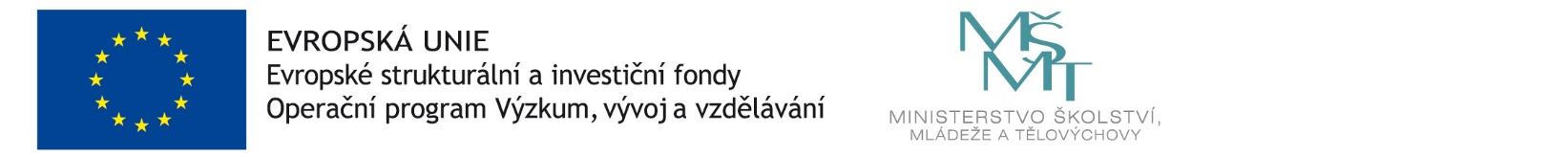 